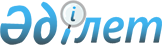 Отын сатып алу үшін әлеуметтік көмек көрсету туралы
					
			Күшін жойған
			
			
		
					Қызылорда облысы Қармақшы аудандық мәслихатының 2014 жылғы 30 маусымдағы N 187. Қызылорда облысының Әділет департаментінде 2014 жылғы 29 шілдеде N 4737 болып тіркелді. Күші жойылды - Қызылорда облысы Қармақшы аудандық мәслихатының 2018 жылғы 28 желтоқсандағы № 223 шешімімен
      Ескерту. Күші жойылды - Қызылорда облысы Қармақшы аудандық мәслихатының 28.12.2018 № 223 шешімімен (алғашқы ресми жарияланған күнінен бастап қолданысқа енгізіледі).

      "Қазақстан Республикасындағы жергілікті мемлекеттік басқару және өзін-өзі басқару туралы" 2001 жылғы 23 қаңтардағы, "Агроөнеркәсіптік кешенді және ауылдық аумақтарды дамытуды мемлекеттік реттеу туралы" 2005 жылғы 8 шілдедегі және "Білім туралы" 2007 жылғы 27 шілдедегі Қазақстан Республикасының Заңдарына сәйкес Қармақшы аудандық мәслихаты ШЕШІМ ҚАБЫЛДАДЫ:

       Қармақшы ауданының ауылдық елді мекендерінде тұратын және жұмыс істейтін мемлекеттік әлеуметтік қамсыздандыру, мәдениет, спорт және ветеринария ұйымдарының мамандарына, ауылдық жерлерде жұмыс істейтін білім берудің педагог қызметкерлеріне тұрғын үй-жайларды жылыту үшін отын сатып алуға бюджет қаражаты есебінен 4 (төрт) айлық есептік көрсеткіш мөлшерінде біржолғы ақшалай өтемақы түрінде әлеуметтік көмек берілсін.

      Ескерту. 1-тармаққа өзгерістер енгізілді - Қызылорда облысы Қармақшы аудандық мәслихатының 03.03.2015 № 243 шешімімен (алғашқы ресми жарияланғаннан кейін күнтізбелік он күн өткен соң қолданысқа енгiзiледi).

       Осы шешім алғашқы ресми жарияланған күнінен кейін күнтізбелік он күн өткен соң қолданысқа енгізіледі.
					© 2012. Қазақстан Республикасы Әділет министрлігінің «Қазақстан Республикасының Заңнама және құқықтық ақпарат институты» ШЖҚ РМК
				
      Қармақшы аудандық

      мәслихатының кезекті

      28-сессиясының төрағасы

Ә. Дәуленбаев

      Қармақшы аудандық

      мәслихатының хатшысы

М. Наятұлы
